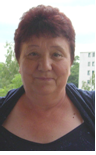                     Оноприенко Тамара Петровна         учитель русского языка и литературы первой категории.Чтобы дать ученику искорку знаний, учителю надо впитать целое море света. Родилась: 1 сентября 1948 года, Алтайский край, Россия.В 1952году семья переехала в Казахскую Республику. 1955-1961 – годы учебы в школе.1-4 классы – Первомайская НШ;5-8 классы – Приреченская восьмилетняя школа;9-11 классы – г. Кокчетав, школа №4;1966г- курсы иностранных языков (нем.яз);Сентябрь 1966г учитель немецкого языка в Приреченской СШ;С 1968 года учеба в кокчетавском педагогическом институте 1 год, затем перевелась на филологический факультет;С 1966 – 2006 годы работала в Приреченской СШ учителем русского языка и литературы;1972-1995годы – организатор по воспитательной работе;1996-2006 г – завуч школы;2006 г- выход на пенсию;2006-2010гг – работала учителем русского языка и литературы.Общий стаж: 46 летПедагогический стаж: 46 годаСтаж работы в Приреченской СШ – 46 летКатегория: перваяОбразование: высшее, Кокчетавский институт, филологический факультет, специальность: учитель русского языка и литературы.Кажется совсем недавно Тамара Петровна переступила школьный порог с целью «сеять разумное, доброе, вечное» и вот уже за плечами целые десятилетия, отданные детям, школе. Она уже на заслуженном отдыхе и ее уважительно называют ветераном педагогического труда. Тамара Петровна переступила порог Приреченской СШ в 1966 году, и все 46 лет проработала в единственной родной Приреченской школе. Вначале работала  учителем немецкого языка, затем годы учебы в Кокчетавском институте и диплом учителя русского языка и литературы. На протяжении этих лет более 15 лет работала организатором по воспитательной работе, а последние 10 лет – завуч по учебной работе. Тамара Петровна учителем – новатором, была всегда в творческом поиске 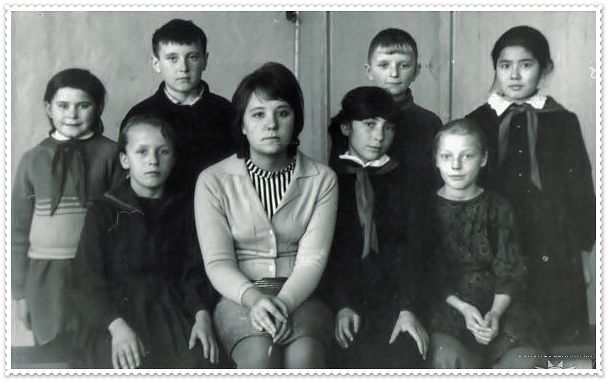 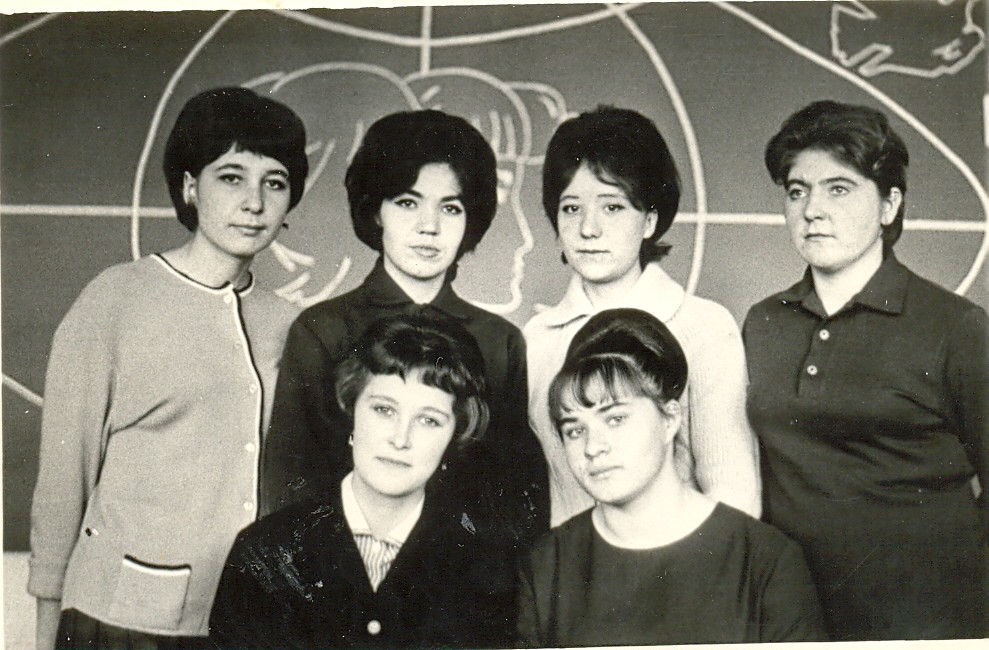 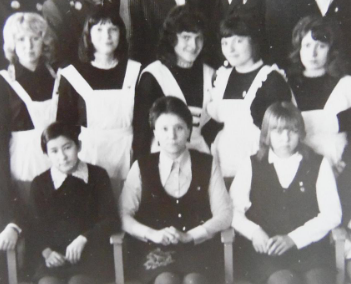 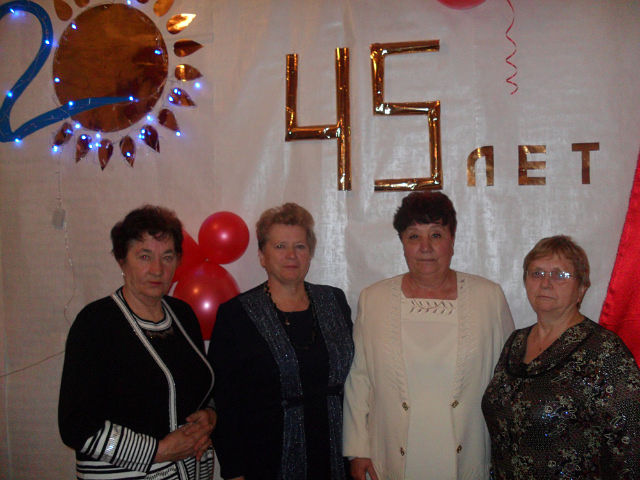 